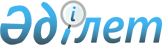 О внесении изменения в постановление акимата Шемонаихинского района от 09 марта 2022 года № 65 "Об определении и утверждении мест размещения нестационарных торговых объектов на территории Шемонаихинского района"Постановление акимата Шемонаихинского района Восточно-Казахстанской области от 6 декабря 2023 года № 410. Зарегистрировано Департаментом юстиции Восточно-Казахстанской области 8 декабря 2023 года № 8931-16
      Акимат Шемонаихинского района ПОСТАНОВЛЯЕТ: 
      1. Внести в постановление акимата Шемонаихинского района от 9 марта 2022 года № 65 "Об определении и утверждении мест размещения нестационарных торговых объектов на территории Шемонаихинского района" (зарегистрировано в Реестре государственной регистрации нормативных правовых актов под № 27138) следующее изменение:
      приложение к указанному постановлению изложить в новой редакции согласно приложению к настоящему постановлению.
      2. Контроль за исполнением настоящего постановления возложить на курирующего заместителя акима Шемонаихинского района.
      3. Настоящее постановление вводится в действие по истечении десяти календарных дней после дня его первого официального опубликования. Места размещения нестационарных торговых объектов на территории Шемонаихинского района
					© 2012. РГП на ПХВ «Институт законодательства и правовой информации Республики Казахстан» Министерства юстиции Республики Казахстан
				
      Аким Шемонаихинского района

Г. Акулов
Приложение 
к постановлению акимата 
Шемонаихинского района 
от 6 декабря 2023 года № 410Приложение 
к постановлению акимата 
Шемонаихинского района 
от 9 марта 2022 года № 65
    №
Место расположение
Занимаемая площадь (квадратный метр)
Период осуществления торговой деятельности
Сфера деятельности
Близлежащая инфраструктура (торговые объекты, в которых реализуется схожий ассортимент товаров, а также объекты общественного питания)
1
город Шемонаиха, площадь между рынком "Восточный" и домом № 10, микрорайона № 4, города Шемонаиха
200
5 лет
Розничная торговля (реализация продовольственных и непродовольственных товаров)
магазин "Мирас", магазин "Полина"
2
город Шемонаиха, улица Бауыржан Момышұлы, 41"А", площадка, около государственного учреждения "Аппарат акима города Шемонаиха Восточно-Казахстанской области" 
75
5 лет
Розничная торговля (реализация продовольственных и непродовольственных товаров)
магазин "Пятерка"
3
поселок Первомайский, трасса Усть-Каменогорск-Шемонаиха на выезде из поселка Первомайский, в сторону города Шемонаиха, по левую сторону, напротив кафе "У дороги", в 5 метрах от проезжей части
50
5 лет
Розничная торговля (реализация продовольственных и непродовольственных товаров)
кафе "У дороги"
4
поселок Первомайский, на пересечении улиц Самохина и Новая, напротив магазина "Сказка", в 3 метрах от проезжей части
50
5 лет
Розничная торговля (реализация продовольственных и непродовольственных товаров)
магазин "Сказка"
5
поселок Усть-Таловка, улица Ч. Валиханова, 2а, на территории коммунального государственного учреждения "Спортивный клуб "Жулдыз"
50
5 лет
Розничная торговля (реализация продовольственных и непродовольственных товаров)
нет 
6
поселок Усть-Таловка, около жилого дома, по улице Василий Шаламов, 1, с южной стороны рынка
200
5 лет
Розничная торговля (реализация продовольственных и непродовольственных товаров)
нет 
7
Вавилонский сельский округ, село Камышинка, улица Советская, 30, около государственного учреждения "Аппарат акима Вавилонского сельского округа Шемонаихинского района Восточно-Казахстанской области"
15
5 лет
Розничная торговля (реализация продовольственных и непродовольственных товаров)
магазин "Галина", магазин "Арман"
8
Вавилонский сельский округ, село Сугатовка, улица Восточная, 1, площадь около здания государственного учреждения "Аппарат акима Вавилонского сельского округа Шемонаихинского района Восточно-Казахстанской области"
10
5 лет
Розничная торговля (реализация продовольственных и непродовольственных товаров)
магазин "Султан", магазин "Селена"
9
Вавилонский сельский округ, село Пруггерово, улица Школьная, 33А, площадь около магазина "Достык", на расстоянии 5 метров от жилого дома по улице Школьная, 33
5
5 лет
Розничная торговля (реализация продовольственных и непродовольственных товаров)
магазин "Достык", магазин
"Виктор и Я"
10
Верх-Убинский сельский округ, село Верх-Уба, улица Мира, 5, район центральной площади, 50 метров западнее памятника воинам, погибшим в Великой Отечественной войне
10
5 лет
Розничная торговля (реализация продовольственных и непродовольственных товаров)
магазин "Универмаг"
11
Волчанский сельский округ, село Волчанка, между магазином "Продукты" по улице Победы, 9/2 и многоквартирным жилым домом по улице Победы, 16
10
5 лет
Розничная торговля (реализация продовольственных и непродовольственных товаров)
магазин "Продукты"
12
Выдрихинский сельский округ, село Выдриха, улица Центральная, 67, территория около здания коммунального государственного казенного предприятия "Дом культуры акимата Шемонаихинского района", напротив магазина "Восток"
10
5 лет
Розничная торговля (реализация продовольственных и непродовольственных товаров)
магазин "Восток"
13
Зевакинский сельский округ, село Зевакино, улица Строительная, 6, около здания государственного учреждения "Аппарат акима Зевакинского сельского округа Шемонаихинского района Восточно-Казахстанской области" 
10
5 лет
Розничная торговля (реализация продовольственных и непродовольственных товаров)
нет
14
Зевакинский сельский округ, село Убинка, улица Школьная, 22, около здания коммунального государственного казенного предприятия "Дом культуры акимата Шемонаихинского района" 
10
5 лет
Розничная торговля (реализация продовольственных и непродовольственных товаров)
нет
15
Зевакинский сельский округ, село Убинка, улица Болашақ, 25, около здания товарищества с ограниченной ответственностью "EAST FARM"
10
5 лет
Розничная торговля (реализация продовольственных и непродовольственных товаров)
нет
16
Каменевский сельский округ, село Рассыпное, улица Казахстанская, 3, около магазина "Аленушка"
5
5 лет
Розничная торговля (реализация продовольственных и непродовольственных товаров)
магазин "Аленушка"
17
Каменевский сельский округ, село Рулиха, улица Центральная, 30, территория около магазина "Лидер"
5
5 лет
Розничная торговля (реализация продовольственных и непродовольственных товаров)
магазин "Лидер"
18
Октябрьский сельский округ, село Октябрьское, улица Зубко, 1, около столовой крестьянского хозяйства "Шемонаихинское" 
10
5 лет
Розничная торговля (реализация продовольственных и непродовольственных товаров)
нет
19
Разинский сельский округ, село Красная Шемонаиха, улица Кооперативная, 20/1, между столовой товарищества с ограниченной ответственностью "Белокаменское" и магазином "Тополек"
10
5 лет
Розничная торговля (реализация продовольственных и непродовольственных товаров)
магазин "Тополек"